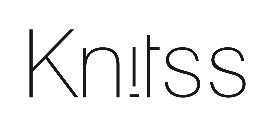 DEĞİŞİM VE İADE FORMUKnitss.com online mağazamızdan satın aldığınız ürün/ürünleri fatura tarihinden itibaren 30 gün içerisinde tüm Knitss mağazalarımızdan değiştirebilir ya da aşağıdaki "Değişim/İade Formu" nda ilgili alanları doldurarak 962 644 921 numaralı Yurtiçi Kargo anlaşma kodu ile değişim/iade işlemleri için tarafımıza ücretsiz olarak gönderebilirsiniz.

Değişim/iade yapacağınız ürün/ürünlerin etiketlerinin, logolarının zarar görmemiş ve tekrar satılabilirlik özelliğini kaybetmemiş olması gerekmektedir. Aksi halde değişim/iade talebiniz onaylanmayabilir. Değişim işlemlerinde ortaya çıkabilecek fiyat farkı tarafınızdan talep edilir veya tarafınıza ücret iadesi yapılır.Ürün/ürünleriniz tarafımıza ulaştığında değişim/iade işlemini tamamlamak için sizlerle irtibata geçiyor olacağız.İsim & Soyisim		 ___________________________________________Email:			 ___________________________________________Fatura Tarihi:		 ___________________________________________Online Sipariş No #:	 ___________________________________________Email:		             ___________________________________________Değişim 			İadeEğer değişim talep ediyorsanız lütfen doldurunuz:1.Ürün: 			  ____________________________________Yerine istenen ürün		  ____________________________________  Değişiklik talep sebebi		  ____________________________________2.Ürün: 			  ____________________________________Yerine istenen ürün		  ____________________________________  Değişiklik talep sebebi		  ____________________________________3.Ürün: 			  ____________________________________Yerine istenen ürün		  ____________________________________  Değişiklik talep sebebi		  ____________________________________Eğer iade talep ediliyorsa sebebini belirtiniz:Değişim ve İadeler İçin Dikkat Edilmesi Gereken Noktalar:Faturanız ile birlikte doldurulmuş formu ve ürün/ürünleri Yurtiçi Kargo aracılığı ile 962 644 921 anlaşma kodunu belirterek tarafımıza gönderebilirsiniz. Yurtiçi Kargo dışında farklı bir firma ile yapacağınız gönderilerde ne yazık ki gönderi ücreti tarafınıza ait olacaktır.Değişim / iade talep ettiğiniz ürün tarafımıza ulaştıktan 2 iş günü içerisinde size değişim / iade talebiniz ile ilgili olarak e-posta veya telefon ile dönüş yapacağız. Göndermiş olduğunuz ürün değişim / iade şartlarını yerine getirdiği taktirde değişim / iadeniz 2 iş günü içerisinde tamamlanıp tarafınıza bilgi verilecektir. Bu süreç kampanya dönemlerine göre değişiklik gösterebilir.Değişim istediğiniz ürünün o an stoklarımıza tükenmiş olması durumunda tarafınıza bilgi verilecek, alternatif ürün seçmeniz rica edilecektir. Şayet alternatif ürün seçmek istememeniz halinde satın almış olduğunuz ürünün bedeli tarafınıza iade edilecektir.Satın almış olduğunuz ürünü 2 defa ücretsiz değiştirebilirsiniz. 2 defadan sonraki değişimlerde kargo ücreti tarafınıza yansıtılabilir. Tüm sorularınız için bize destek@knitss.com e-posta adresinden ya da 0850 425 0850 çağrı merkezimizden ulaşabilirsiniz.Değişim ve iadeler için ürün gönderi adresi:KNITSS Tekstil ve Mağazacılık A.Ş.
Mehmet Nesih Özmen Mah. Meşe Sok. No:16 Merter Güngören İstanbul / Türkiye Teşekkür ederiz.Knitss.com